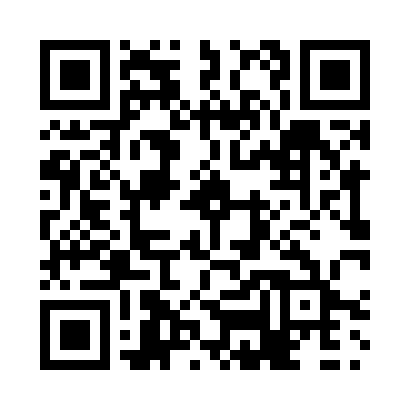 Prayer times for Rat River, Northwest Territories, CanadaWed 1 May 2024 - Fri 31 May 2024High Latitude Method: Angle Based RulePrayer Calculation Method: Islamic Society of North AmericaAsar Calculation Method: HanafiPrayer times provided by https://www.salahtimes.comDateDayFajrSunriseDhuhrAsrMaghribIsha1Wed3:245:201:276:479:3611:322Thu3:235:171:276:499:3911:343Fri3:215:141:276:509:4211:354Sat3:205:111:276:529:4411:365Sun3:185:091:276:539:4711:376Mon3:175:061:276:559:5011:397Tue3:155:031:276:569:5211:408Wed3:145:001:276:589:5511:419Thu3:134:581:276:599:5711:4210Fri3:114:551:277:0010:0011:4411Sat3:104:521:277:0210:0311:4512Sun3:094:501:277:0310:0511:4613Mon3:074:471:277:0510:0811:4814Tue3:064:451:277:0610:1011:4915Wed3:054:421:277:0710:1311:5016Thu3:044:401:277:0910:1511:5117Fri3:024:371:277:1010:1811:5318Sat3:014:351:277:1110:2011:5419Sun3:004:331:277:1210:2311:5520Mon2:594:301:277:1310:2511:5621Tue2:584:281:277:1510:2711:5822Wed2:574:261:277:1610:3011:5923Thu2:564:241:277:1710:3212:0024Fri2:554:211:277:1810:3412:0125Sat2:544:191:287:1910:3712:0226Sun2:534:171:287:2010:3912:0427Mon2:524:151:287:2110:4112:0528Tue2:514:141:287:2210:4312:0629Wed2:504:121:287:2310:4512:0730Thu2:494:101:287:2410:4712:0831Fri2:494:081:287:2510:4912:09